                          КАРАР                                                                       РЕШЕНИЕ                10  сентябрь  2018й.                  №  97                  10 сентября  2018г.       О внесений изменений в решение Совета сельского поселения Ижбердинский сельсовет муниципального района Кугарчинский район Республики Башкортостан от «28» ноября 2012 года №66 «Об установлении земельного налога»                                                                                                          Рассмотрев протест  прокуратуры Кугарчинского района 39д-2018 от 31.08.2018 года на решение Совета сельского поселения Ижбердинский сельсовет муниципального района Кугарчинский район Республики Башкортостан № 66 от 28.11.2012 года «Об установление земельного налога» в соответствии с Федеральным законом от 04.11.2014г. №347-ФЗ «О внесении изменения в части первую и вторую Налогового кодекса Российской Федерациии» в части 1 ст.397 НК РФ Совет сельского поселения Ижбердинский сельсовет р е ш и л:   1.Внести в решение Совета ««Об установлении  земельного налога»  следующие изменения и дополнения:      -  пункт 7 изложить в следующей редакции:      Отчетными периодами для налогоплательщиков – организаций являющихся индивидуальными предпринимателями, установить  первый квартал, второй квартал, третий квартал календарного года.Председатель Совета сельского поселения                                    Ижбердинский сельсовет муниципального района                             Кугарчинский район Республики Башкортостан                     Н.Б.ИбрагимовБАШКОРТОСТАН  РЕСПУБЛИКАҺЫКугәрсен районы муниципаль районыныңИшбирҙе ауыл советы ауыл  биләмәhе хакимиәте 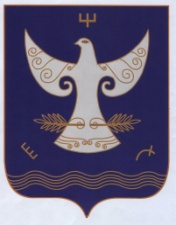 РЕСПУБЛИКА  БАШКОРТОСТАНадминистрация  сельского   поселения  Ижбердинский    сельсовет   муниципального района Кугарчинский район 453344 Сапыҡ ауылы, Үҙәк урам, 1БРЕСПУБЛИКА  БАШКОРТОСТАНадминистрация  сельского   поселения  Ижбердинский    сельсовет   муниципального района Кугарчинский район 453344 Сапыҡ ауылы, Үҙәк урам, 1Б453344 д.Сапыково, ул.Центральная, 1Б